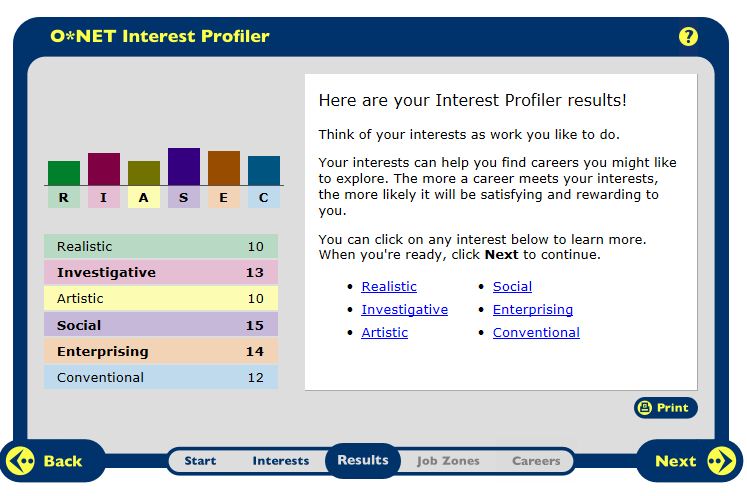 My highest result was in the Social, with a score of 15. I am happy with this result because like the description said, I do prefer working with people more than objects, machines, and information. I like helping people with either problems they have or people advice. For me the idea of helping people develop and grow further is a very good idea. This result also covers the medical field and I am very happy that is does because I prefer a career in this field.  My second highest result was in Enterprising with a score of 14, very close to my results for Social. I guess this is also ok but I’m not too sure because Enterprising is for people that like starting up and carrying out business projects and I’m really not that kind of person. Like me and projects don’t mix. I am not good at projects. But under Enterprising it also says that these kind of people also like taking action rather than thinking about things and this is true about me because I don’t like thinking about things too much or else I will be very overwhelmed and won’t be able to think straight. So instead I just like to take immediate action and get things out of the way so I won’t have to deal with overthinking things and getting frustrated. My third highest result was in Investigate with a score of 13, also very close to my Enterprising and Social results. I guess this result ok too because people with investigative interests like work that has to do with ideas and thinking rather than physical activity or leading people. This is true about me because I don’t like physical activity and I am horrible at leading people. I do not like leading people what-so-ever! I more like a follower. Investigative people also like searing for facts and figuring out problems. I am very good at figuring out problems. I would love figuring out problems either in a conflict or a crime…etc.!  SocialRegistered Nurse- Provide and coordinate patient care, educate patients and general public about various health conditions, and provide advice and emotional support to patients and their family members. Some similar occupations to an RN could be EMT’s or Paramedics, Licensed Vocational Nurses, Physician Assistants, Dental Hygienists, or Diagnostic Medical Sonographers. To be a nurse you need to have compassion and patience. Being a nurse also requires having speaking-skills, critical-thinking skills, and organizational skills. You must have emotional stability and be detail oriented. Nursing usually takes three educational paths: a bachelor's of science degree in nursing (BSN), an associate’s degree in nursing (ADN), or a diploma from an approved nursing program. The technology skills required to become an RN is the knowledge of calculating drug dosages, medication administration, nasogastric tube insertion and urinary catheterization. The median annual wage for a RN is $64,690. The projected growth for this career field over the next 10 years is 26%. Local or national organizations that would hire someone interested in this career field would be general medical and surgical hospitals either local or private, offices of physicians, home health care services, and nursing care facilities. The working environment for an RN is a well-lit, comfortable healthcare facilities. Home health and public health nurses travel to patients' homes, schools, community centers, and other sites. Some registered nurses work in correctional facilities, schools, summer camps, and nurses often work with the military. Some move frequently, traveling in the United States and throughout the world to help care for patients in places where there are not enough healthcare workers. Because patients in hospitals and nursing care facilities need round-the-clock care, nurses in these settings usually work in rotating shifts, covering all 24 hours. They may work nights, weekends, and holidays. They may also be on call. Nurses who work in offices, schools, and other places that do not provide 24-hour care are more likely to work regular business hours. Yes, careers in this field are typically part of a union. The kind of opportunities for advancement in this career field are technology advancements such as  permitting a greater number of health problems to be treated; an increased emphasis on preventive care; and the large, aging baby boomer population who will demand more healthcare services as they live longer and more active lives than previous generations.Umass Boston-Boston, MA.Umass Lowell-Lowell, MA Marriage and Family Therapist-help people manage or overcome mental and emotional disorders and problems with their family and relationships. Similar occupations to a marriage and family therapist are psychiatrist, social worker, or a rehab counselor. The personality traits suited to be a marriage and family therapist is compassion, people skills, speaking skills, organizational skills, and listening skills. A master’s degree in counseling or marriage and family therapy is required. A bachelor’s degree in most fields is acceptable to enter a master’s-level program. The technology skills used in this career field is accounting software, electronic mail software, medical software, spreadsheet software, and word processing software.  The median annual wage of marriage and family therapists was $45,720 in May 2010. Employment growth for marriage and family therapists in the next 10 years is 37%. Local and national organizations that would hire someone is this career field is offices of mental health practitioners (except physicians), individual and family services, nursing and residential care facilities, outpatient mental health and substance abuse centers, and state and local government, excluding education and hospitals. Marriage and family therapists work in variety of settings, such as mental health centers, substance abuse treatment centers, hospitals, and colleges. They also work in private practice and in employee assistance programs. Marriage and family therapists generally work full time. Because counseling sessions are scheduled to accommodate clients who may have job or family responsibilities, some counselors and therapists work evenings and weekends. Marriage and family therapists are indeed apart of the union. The kind of advancement opportunities for this career is working as supervisors, managers, assistant directors, and directors.Central Connecticut State University- New Britian, CTUmass Boston-Boston,MADirect-Service Social Worker- help people solve and cope with problems in their everyday lives. Some related occupational fields are health educators, psychologists, and rehab counselors. The personality types suited for this job are compassion, listening skills, organizational skills, people skills, time-management skills, and problem-solving skills. The education and training skills required is a bachelor’s degree.  The technology skills required to be successful in this career field are spreadsheet programs such as Microsoft Office Excel as well as word processing programs. They also may be called upon to use Microsoft PowerPoint, Publisher, and medical software. The median annual wage of social workers was $42,480 in May 2010. The projected growth in this career over the next 10 years is 20%. Local or national organizations that would be willing to hire someone in this career field is Hospitals and clinics, Nursing homes, Community mental health clinics, Private practices, State and local governments, Schools,  Colleges and universities, Substance abuse clinics, Military bases and hospitals.  Social workers generally work full time. They may sometimes work evenings and weekends to see clients or attend meetings. Although most social workers work in an office, they may spend a lot of time away from the office visiting clients. School social workers may be assigned to multiple schools and travel around the school district to see students. Understaffing and large caseloads may make the work stressful. Social workers are indeed part of the union.  The kind of advancements that will occur in this career field is the rising demand for child and family social workers because they will be needed to investigate child abuse cases and to place children in foster care and with adoptive families. Rhode Island College-Providence, RIWestern Connecticut State University- Danbury, CTSociologist- study society and social behavior by examining the groups, cultures, organizations, social institutions, and processes that people develop.  Similar occupational fields are psychologists, social workers, and economists.  Personality traits and skills best suited for this type of career field are analytical skills, critical-thinking skills, communication skills, problem solving skills, and writing skills. Sociologists typically need a master’s degree or Ph.D. The technology skills required in order to be successful in this career field are get information needed to do the job, analyze data and information, process information, use computers, and document and record information.  The median annual wage of sociologists was $72,360 in May 2010. Employment of sociologists is expected to grow 18% from 2010 to 2020. Local or national organizations that would be willing to hire someone in this career field are colleges, universities, and professional schools (state, local, or private) and local government excluding education and hospitals.  Sociologists typically work behind a desk, researching and writing reports. They may occasionally work outside the office to meet with colleagues, conduct field research though interviews or observations, or present research results. Most sociologists work full time during regular business hours.  Sociologists are in fact a part of the union. Employment gains will be driven by a growing interest in using sociological research to further understand society and human social interactions. Specifically, social, political, and business organizations will need sociologists to research, evaluate, and address many different social issues, programs, and problems. In addition, sociologists will be needed to apply sociological principles and research to other disciplines. Suffolk University-Boston, MAUniversity of Southern Maine-Gorham, MEEnterprisingFlight Attendant-provide personal services to ensure the safety and comfort of airline passengers. Some related occupational fields are bartenders, EMT’S and paramedics, and Food and Beverage Serving and Related Workers. Personality types best suited for this career is attentiveness, a neat appearance, proper vision, listening skills, communication skills, and customer service skills. Flight attendants receive initial training from their employer and must be certified by the Federal Aviation Administration (FAA). A high school diploma or equivalent is required but airlines increasingly prefer to hire applicants who have a college degree.  Flight attendants need to be familiar with the emergency equipment on the aircraft that they work on. They work with in-flight food preparation equipment, and also need to be familiar with the layout of aircraft. The median annual wage of flight attendants was $37,740 in May 2010. Employment of flight attendants is projected to experience little or no change from 2010 to 2020. Local or national organizations that would be willing to hire someone in this career field are basically any airport or airline throughout the country.  Flight attendants work primarily in the cabin of an airplane. Flight attendants stand during much of the flight and must remain pleasant, regardless of passenger demands or their own fatigue. Occasionally, flight attendants must deal with turbulence, which can make service more difficult and causes anxiety in some passengers. Most flight attendants have a variable schedule. Because airline companies operate around the clock, flight attendants often work nights, weekends, and holidays. A typical on-duty shift is usually about 12 to 14 hours per day. However, duty time can be increased for international flights. The positions in this career field are typically a part of the union.  Career advancement is based on seniority. Senior flight attendants exercise the most control over route assignments; therefore, they can often choose how much time to spend away from home. On international flights, senior attendants often oversee the work of other attendants. Senior attendants may be promoted to management positions in which they are responsible for recruiting, instructing, and scheduling. Doesn’t Require College Diploma Medical and Health Service Manager- plan, direct, and coordinate medical and health services. They might manage an entire facility, specialize in managing a specific clinical area or department, or manage a medical practice for a group of physicians. Some related occupational fields in this career are Human Resources Manager, Insurance Underwriters, and Social and Community Service Managers. The personality types and skills needed for this career field is analytical skills, communication skills, detail oriented, interpersonal skills, problem-solving skills, technical skills. Most medical and health services managers have at least a bachelor’s degree before entering the field; however, master’s degrees also are common. The technology skills needed in this career field are basic computer skills, you need to be familiar with the Microsoft office features and the different programs it offers. You also must know how to keep and organize records and must know how to create work schedules. You also must know how to manage finances of the facility. The median annual wage of medical and health services managers was $84,270 in May 2010. Employment of medical and health services managers is expected to grow by 22 percent from 2010 to 2020. Local or national organizations that would be willing to hire someone in this career field are hospitals, offices of physicians, nurse care facilities, home health care services, and outpatient care centers.  Most medical and health services managers work in offices in healthcare facilities, including hospitals and nursing homes, and group medical practices. Most medical and health services managers work full time. Because their services are sometimes needed in emergencies or at facilities that are always open, some work may be required during evenings, on weekends, or overnight. Careers in this field are in fact a part of the union. Medical and health services managers advance by moving into more responsible and higher paying positions. Some experienced managers also may become consultants or professors of healthcare management. Goodwin College-East Hartford, CTRivier University-Nashua- NHReceptionist- performs various administrative tasks, including answering telephones and giving information to the public and customers. Similar occupations are Customer Service Representatives, General Office Clerks, and Secretaries and Administrative Assistants. To be successful in this career you need to be courteous, professional, helpful and a good listener. Receptionists generally need a high school diploma or its equivalent. Most receptionists receive their training on the job. Technology skills needed in this career field are operating are telephone system and knowing how to use computers, Employers often look for applicants who know how to use spreadsheets, word processing software, or other industry specific software applications. The median hourly wage of receptionists was $12.14 in May 2010. Yearly, receptionists make $25,240. Employment of receptionists is projected to grow 24 percent from 2010 to 2020. Local or national organizations that would be willing to hire someone in this career field are offices of physicians and dentists, administrative and support centers, educational services, and personal care services.  Although receptionists work in almost every industry, many are concentrated in healthcare and social assistance, including physicians' offices, hospitals, and nursing homes. Receptionists who greet customers and visitors usually work in areas that are highly visible, clean, well-lit, and relatively quiet. The work that some receptionists do may be tiring, repetitious, and stressful as they may spend all day answering continually ringing telephones and sometimes encounter difficult or irate callers. Although most receptionists work full time, about 30 percent worked part time in 2010. Some receptionists, including those who work in hospitals and nursing homes, may have to work evenings and weekends. Receptionists are indeed part of the union. Receptionists typically advance by transferring to an occupation with more responsibility or by being promoted to a supervisory position. Receptionists with especially strong computer skills, some postsecondary education, and several years of experience may advance to a better paying job as a secretary or an administrative assistant.Doesn’t require a college diploma InvestigativeObstetrician- provides care related to pregnancy and the female reproductive system. OB/GYNs specialize in childbirth. They treat and counsel women throughout their pregnancy, and they deliver babies.  They also diagnose and treat health issues specific to women, such as breast cancer, cervical cancer, hormonal disorders, and symptoms related to menopause. (same as physician, check information below)Physician- diagnoses and treat injuries and illnesses in patients. Physicians examine patients, take medical histories, prescribe medications, and order, perform, and interpret diagnostic tests. Some related occupations to this career are chiropractors, dentists, and veterinarians. Personality type’s best suited for this career is dexterity, empathy, patience, detail oriented, communication skills, leadership skills, organizational skills, physical stamina, and problem-solving skills.  Almost all physicians complete at least 4 years of undergraduate school, 4 years of medical school, and 3 to 8 years in internship and residency programs, depending on their specialty.  Technology skills needed to be a physician: be able to pull up patients medical history papers either from record or a computer, update charts and patient information to show current findings, order tests for nurses or other healthcare staff to do, review test results to identify any abnormal findings, recommend and design a plan of treatment, and answer concerns or questions that patients have about their health and well-being. In 2010, physicians practicing primary care received total median annual compensation of $202,392, and physicians practicing in medical specialties received total median annual compensation of $356,885 or about $80.00 an hour. Employment of physicians and surgeons is expected to grow by 24 percent from 2010 to 2020. Local or national organizations that would be willing to hire someone in this career field are hospitals, medical offices, schools…etc.  Many physicians work in private offices or clinics, often helped by a small staff of nurses and administrative personnel. Increasingly, physicians work in group practices, health care organizations, or hospitals where they share a large number of patients with other doctors. Many physicians and surgeons work long, irregular, and overnight hours. Physicians and surgeons may travel between their offices and hospitals to care for their patients. While on call, a physician may need to address a patient’s concerns over the phone or make an emergency visit to a hospital or nursing home. Physicians are a part of the union. Job growth will occur because of the continued expansion of healthcare-related industries. The growing and aging population is expected to drive overall growth in the demand for physician services as consumers continue to seek high levels of care that uses the latest technologies, diagnostic tests, and therapies. Many medical schools are increasing their enrollments based on perceived higher demand for physicians.  Career Research Data for 8 Career OccupationsCareer Research Data for 8 Career OccupationsCareer Research Data for 8 Career OccupationsCareer Research Data for 8 Career OccupationsCareer Research Data for 8 Career OccupationsCareer Research Questions:Career #1Career #2Career #3Career #4Occupation Definition:Provide & coordinate patient care, educate patients and general public about various health conditions.Help people manage or overcome mental and emotional disorders and problems with their family and relationships.Help people solve and cope with problems in their everyday lives.Study society and social behavior by examining the groups, cultures, organizations, social institutions, and processes that people develop.Related Occupations:EMT’s, Dental Hygienist, and Physician Assistant.Psychiatrist, Social Worker, or a Rehab CounselorHealth Educators, Psychologists, and Rehab Counselors.Psychologists, Social Workers, and EconomistsCompatible Personality Types:Compassion, patience, speaking-skills, critical-thinking skills, and organizational skills. Must have emotional stability and be detail oriented.Compassion, people skills, speaking skills, organizational skills, and listening skills.Compassion, listening skills, organizational skills, people skills, time-management skills, and problem-solving skills.Analytical skills, critical-thinking skills, communication skills, problem solving skills, and writing skills.Education/Training/ Qualifications Required:A bachelor's of science degree in nursing (BSN), an associate’s degree in nursing (ADN), or a diploma from an approved nursing program.A master’s degree in counseling or marriage and family therapy is required.  A bachelor’s degree in most fields is acceptable to enter a master’s-level program.Bachelor’s degreeMaster’s degree or Ph.D.Technology Skills Needed:Knowledge of calculating drug dosages, medication administration, nasogastric tube insertion and urinary catheterization.Accounting software, electronic mail software, medical software, spreadsheet software, and word processing softwareSpreadsheet programs such as Microsoft Office Excel as well as word processing programs. They also may be called upon to use Microsoft PowerPoint, Publisher, and medical software.Get information needed to do the job, analyze data and information, process information, use computers, and document and record information.Entry Level Average Salary:$64,690$45,720$42,480$72,36010yr. Projected Job Growth:26%37%20%18%Organizations that hire for this occupation:General medical and surgical hospitals either local or private, offices of physicians, home health care services, and nursing care facilities.Offices of mental health practitioners (except physicians), individual and family services, nursing and residential care facilities, outpatient mental health and substance abuse centers, and state and local government, excluding education and hospitalsHospitals and clinics, Nursing homes, Community mental health clinics, Private practices, State and local governments, Schools,  Colleges and universities, Substance abuse clinics, Military bases and hospitals.Colleges, Universities, and Professional Schools (state, local, or private) and Local Government excluding Education and Hospitals.Working Conditions:Well-lit, comfortable healthcare facilities.  Rotating shifts, covering all 24 hours. They may work nights, weekends, and holidays. They may also be on call.Mental health centers, substance abuse treatment centers, hospitals, and colleges. Usually work full time.Generally work full time. Work in an office. Spend a lot of time away from office to visit clients. Typically work behind a desk, researching and writing reports. May occasionally work outside the office to meet with colleagues, conduct field research though interviews or observations, or present research results. Work full time during regular business hours. Part of the Union?yesyesyesyesWhat kind of Advancement Opportunities is there? Technology advancements such as  permitting a greater number of health problems to be treated; an increased emphasis on preventive care; and the large, aging baby boomer population who will demand more healthcare services as they live longer and more active lives than previous generations.The kind of advancement opportunities for this career is working as supervisors, managers, assistant directors, and directors.The rising demand for child and family social workers because they will be needed to investigate child abuse cases and to place children in foster care and with adoptive families.Employment gains will be driven by a growing interest in using sociological research to further understand society and human social interactions. Specifically, social, political, and business organizations will need sociologists to research, evaluate, and address many different social issues, programs, and problems. In addition, sociologists will be needed to apply sociological principles and research to other disciplines.Universities/Colleges/Specialized Training Organizations:UMASS Boston & UMASS Lowell Central Connecticut State College & UMASS Boston Rhode Island College &  Western Connecticut State University Suffolk University & University of Southern MaineCareer Research Data for 8 Career Occupations Career Research Data for 8 Career Occupations Career Research Data for 8 Career Occupations Career Research Data for 8 Career Occupations Career Research Data for 8 Career Occupations Career Research Questions: Career #1Career #2Career #3Career #4Occupation Definition:Provide personal services to ensure the safety and comfort of airline passengers.Plan, direct, and coordinate medical and health services.Performs various administrative tasks, including answering telephones and giving information to the public and customers.Diagnoses and treat injuries and illnesses in patients.Related Occupations:Bartenders, EMT’S and paramedicsHuman Resources Manager, Insurance Underwriters, and Social and Community Service Managers.Customer Service Representatives, General Office Clerks, and Secretaries and Administrative AssistantsChiropractors, dentists, and veterinarians.Personality Types Best Suited:Attentiveness, a neat appearance, proper vision, listening skills, communication skills, and customer service skills.Analytical skills, communication skills, detail oriented, interpersonal skills, problem-solving skills, and technical skills.Courteous, professional, helpful and a good listener.Dexterity, empathy, patience, detail oriented, communication skills, leadership skills, organizational skills, physical stamina, and problem-solving skills.Education/Training/Qualifications Required:Receive initial training from their employer and must be certified by the Federal Aviation Administration (FAA). A high school diploma or equivalent is required but airlines increasingly prefer to hire applicants who have a college degree.Bachelor’s degree before entering the field; however, master’s degrees also are common.High school diploma or its equivalent. Most receptionists receive their training on the jobAt least 4 years of undergraduate school, 4 years of medical school, and 3 to 8 years in internship and residency programs, depending on their specialty.Technology Skills Needed:Emergency equipment on the aircraft that they work on. They work with in-flight food preparation equipment, and also need to be familiar with the layout of aircraft.Basic computer skills, you need to be familiar with the Microsoft office features and the different programs it offers. You also must know how to keep and organize records and must know how to create work schedules. You also must know how to manage finances of the facility.Operating are telephone system and knowing how to use computers, Employers often look for applicants who know how to use spreadsheets, word processing software, or other industry specific software applications.Be able to pull up patients medical history papers either from record or a computer, update charts and patient information to show current findings, order tests for nurses or other healthcare staff to do, review test results to identify any abnormal findings, recommend and design a plan of treatment, and answer concerns or questions that patients have about their health and well-being.Entry Level Average Salary:$37,740$84,270$25,240$202,392-$356,88510 yr. Projected Job Growth:Little to no change.22%24%24%Organizations That Hire for This Occupation:Any airport or airline throughout the country.Hospitals, offices of physicians, nurse care facilities, home health care services, and outpatient care centers.Offices of physicians and dentists, administrative and support centers, educational services, and personal care services.  Hospitals, medical offices, schools…etc.  Working Conditions:Work primarily in the cabin of an airplane.Most medical and health services managers work full time. Because their services are sometimes needed in emergencies or at facilities that are always open, some work may be required during evenings, on weekends, or overnight.Receptionists who greet customers and visitors usually work in areas that are highly visible, clean, well-lit, and relatively quiet. The work that some receptionists do may be tiring, repetitious, and stressful as they may spend all day answering continually ringing telephones and sometimes encounter difficult or irate callers. Work full-time.Private offices or clinics, often helped by a small staff of nurses and administrative personnel.Part of the Union:yesyesyesyesWhat kind of Advancement Opportunities is there?:  Career advancement is based on seniority.Advance by moving into more responsible and higher paying positions. Some experienced managers also may become consultants or professors of healthcare management.Advance by transferring to an occupation with more responsibility or by being promoted to a supervisory position. Receptionists with especially strong computer skills, some postsecondary education, and several years of experience may advance to a better paying job as a secretary or an administrative assistant.Job growth will occur because of the continued expansion of healthcare-related industries. The growing and aging population is expected to drive overall growth in the demand for physician services as consumers continue to seek high levels of care that uses the latest technologies, diagnostic tests, and therapies. Many medical schools are increasing their enrollments based on perceived higher demand for physicians.  Universities/Colleges/Specialized Training Organziations:Does not require a college diploma. Goodwin College  and Rivier University Doesn’t require college diploma. 